Приложениек постановлению Главы Артемовскогогородского округаот «____» ___________ 2020 года №______Проект межевания территориидля целей организации детской спортивно-игровой площадки «Орленок»,расположенной по адресу: Свердловская область, Артемовский район, п. Буланаш, между домами №8 по улице Строителей и № 56 по улице Победы20202СОДЕРЖАНИЕ31. Общая часть
Проект межевания территории земельного участка, расположенного по адресу: Свердловская область, Артемовский район, п. Буланаш, между домами №8 по улице Строителей и № 56 по улице Победы разработан в виде отдельного документа в соответствии с постановление Администрации Артемовского городского округа от 02.03.2020 № 230-ПА «О принятии решения о подготовке проекта межевания территории», договором на работы № 5 от 27.02.2020г., градостроительными регламентами, техническими регламентами, в том числе устанавливающими требования по обеспечению пожарной безопасности с целью образования земельного участка под обслуживание автотранспорта и подготовлена в соответствии с действующим законодательством в сфере градостроительства и архитектуры и нормативно-правовыми актами, методическими указаниями, принятыми в рамках действующего законодательства.При разработке использовались: 1. Градостроительный кодекс Российской Федерации от 29.12.2004г. №190-ФЗ (с изменениями и дополнениями).2. Земельный кодекс Российской Федерации от 25.10.2001г. №136-ФЗ (с изменениями и дополнениями).3. Федеральный закон от 24.07.2007г. №221-ФЗ "О кадастровой деятельности" (с изменениями и дополнениями).4. Свод правил СП 42.13330.2011 "СНиП 2.07.01-89*. Градостроительство. Планировка и застройка городских и сельских поселений" (актуализированная редакция).5. Генеральный план Артемовского городского округа, утвержденный решением Думы Артемовского городского округа от 27 декабря 2012 года № 226.6. Правила землепользования и застройки на территории Артемовского городского округа, утвержденные решением Думы Артемовского городского округа от 05 июня 2017 года № 178.7. Кадастровый план территории квартала 66:02:2401013 № 66/ИСХ/20-289524 от 30.03.2020года.8. Приказ Минэкономразвития РФ от 01.03.2016 № 90 "Об утверждении требований к точности и методам определения координат характерных точек границ земельного участка, требований к точности и методам определения координат характерных точек контура здания, сооружения или объекта незавершенного строительства на земельном участке, а также требований к определению площади здания, сооружения и помещения".Одним из основных нормативно-правовых документов для принятия решений по составлению проекта межевания территории являются Правила землепользования и застройки, принятые в соответствии с Градостроительным кодексом Российской Федерации, Федеральным законом "Об общих принципах организации местного самоуправления в Российской Федерации", Земельным кодексом Российской федерации и иными законами и нормативными правовыми актами Российской Федерации. 
4Подготовка проекта межевания осуществлена применительно к застроенным и подлежащим застройке территориям, расположенным в границах элементов планировочной структуры. Подготовка проектов межевания застроенных территорий осуществляется в целях установления границ застроенных земельных участков и границ незастроенных земельных участков. Подготовка проектов межевания подлежащих застройке территорий осуществляется в целях установления границ незастроенных земельных участков, планируемых для предоставления физическим и юридическим лицам для строительства, а также границ земельных участков, предназначенных для размещения объектов капитального строительства федерального, регионального или местного значения. Размеры земельных участков в границах застроенных территорий устанавливаются с учетом фактического землепользования, градостроительных нормативов и правил, действовавших в период застройки указанных территорий.Проект межевания территории включает в себя чертеж межевания территории, на котором отображаются: > границы образуемых и изменяемых земельных участков на кадастровом плане территории, условные номера образуемых земельных участков;> границы территорий объектов культурного наследия;> границы зон действия публичных сервитутов;> границы зон с особыми условиями использования территорий.Цель разработки проекта межевания
1. Установление границы земельного участка.2. Формирование земельного участка, как объекта государственного учета объектов недвижимости и государственной регистрации прав на них.Основными задачами проекта межевания территории являются: 1. Формирование границ земельного участка, предназначенного для целей организации детской спортивно-игровой площадки «Орленок». 2. Координирование границ земельного участка. 3. Установление вида разрешенного использования образуемого земельного участка. 4. Установление адреса образуемого земельного участка. 5. Соблюдение общественных, частных интересов и прав, затрагиваемых при формировании земельного участка под многоквартирными жилыми домами. 
Исходные материалы, используемые в проекте межевания
1. Материалы топографической съемки М 1:2000. 2. Правила землепользования и застройки территории Артемовского городского округа. 3. Генеральный план Артемовского городского округа.4. Сведения Единого государственного кадастра недвижимости (ЕГРН) оземельных участках, границы которых установлены в соответствии с требованиями земельного законодательства. 
5Опорно-межевая сеть на территории проектирования
На территории проектирования существует установленная система геодезической сети для определения координат точек земной поверхности с использованием спутниковых систем или геодезическими приборами. Система координат: МСК-66, зона 1. Проект межевания выполнен в системе координат установленной на территории проектирования. Действующая система геодезической сети удовлетворяет требованиям Приказа Минэкономразвития РФ от 01.03.2016 № 90 "Об утверждении требований к точности и методам определения координат характерных точек границ земельного участка, требований к точности и методам определения координат характерных точек контура здания, сооружения или объекта незавершенного строительства на земельном участке, а также требований к определению площади здания, сооружения и помещения". 
Рекомендации по порядку установления границ на местности 
Установление границ земельных участков на местности следует выполнять в соответствии с требованиями федерального законодательства, а также инструкции по проведению межевания. Вынос межевых знаков на местность необходимо выполнять в комплексе землеустроительных работ с обеспечением мер по уведомлению заинтересованных лиц и согласованию с ними границ. 
2. Формирование земельного участка для целей организации детской спортивно-игровой площадки «Орленок».Проектом предусматривается формирование земельного участка для целей организации детской спортивно-игровой площадки «Орленок». При формировании границ земельного участков был проведен анализ сведений, полученных из Управления Федеральной службы государственной регистрации, кадастра и картографии по Свердловской области, о границах смежных земельных участков. Проектируемый объект расположен на территории п. Буланаш Артемовского района Свердловской области в границах кадастрового квартала 66:02:2401013 на землях населенных пунктов в территориальной зоне «Ж-3» - зона малоэтажных многоквартирных жилых домов. На образуемом участке планируется расположение детской спортивно-игровой площадки «Орленок». Принцип расчета площади земельного участка объектов проектирования, и формирования границ, основан на необходимости создания благоприятных условий использования, обеспечения гражданских прав, условий доступа к объектам, их содержания и обслуживания. 6В соответствии со сведениями Единого государственного реестра недвижимости в пределах границ проектируемого объекта публичные сервитуты не установлены. Границы зон действия публичных сервитутов проектом не предусмотрены. Обременения в границах проектируемого земельного участка (охранные зоны линейных объектов инженерной инфраструктуры) отсутствуют. В пределах границ проектируемого земельного участка для целей организации детской спортивно-игровой площадки «Орленок» объекты культурного наследия, включенные в единый государственный реестр, либо выявленные объекты культурного наследия отсутствуют. В соответствии с этим границы территорий объектов культурного наследия на чертеже межевания территории не отображены. Границы территорий объектов культурного наследия в проекте не разрабатываются. Красные линии в соответствии с градостроительным регламентом в Артемовском городском округе Свердловской области совпадают с границами территорий общего пользования. Место допустимого размещения зданий, строений, сооружений определяется линией отступа от красной линии и минимальными отступами от границ земельного участка, которые составляют три метра.Сведения о формировании границ земельного участка, выполненных в рамках настоящего проекта межевания территории приведены в таблице 1. 
7Таблица 1Местоположение земельного участка: Свердловская область, Артемовский район, п. Буланаш, в 6 метрах по направлению на северо-запад от дома №56 по ул. ПобедыОбозначение земельного участка :ЗУ183. Основные показатели по проекту межеванияСведения о формировании границ земельного участка, выполненного в рамках настоящего проекта межевания территории: сведения об адресе, площади, разрешенном использовании и категории земель приведены в таблице 2Таблица 294. Чертеж межевания территории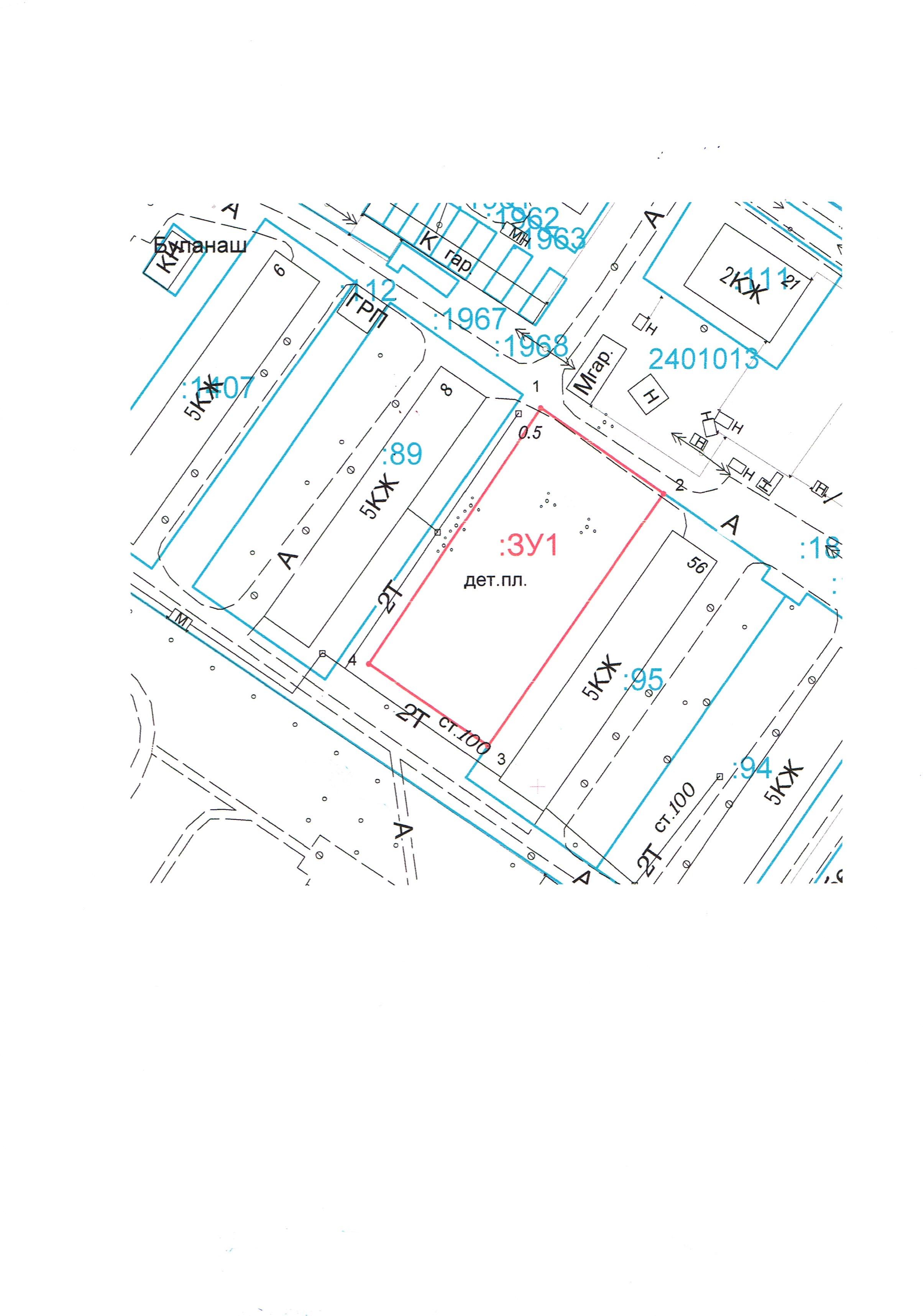 1:1000Условные обозначения:-Границы земельных участков, установленные в соответствии федеральным законодательством, включенные в ЕГРН-Границы образуемого земельного участка:12                     -Надписи кадастрового номера земельного участка:ЗУ1                  -Надписи вновь образованного земельного участка                        - Обозначение поворотной точки границы земельного участка1                           -Надписи номера поворотной точки границы земельного участка